Dobrna, 1. 3. 2021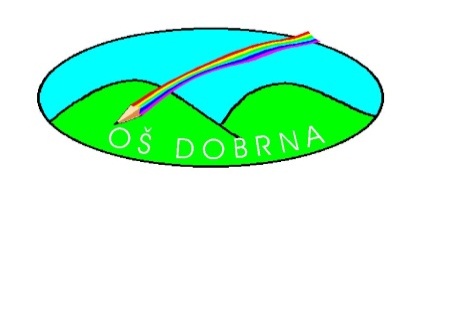 Štev.: 6020-1/2021-1   VPIS OTROK V VRTEC DOBRNAV VRTEC DOBRNA bomo za  šolsko leto 2021/22 vpisovali otroke, ki bodo 1. 9. 2021 dopolnili najmanj 11 mesecev. Vpis NOVINČKOV, ki se prvič vpisujejo v Vrtec Dobrna, bo potekal na OSNOVNI ŠOLI DOBRNA, v pisarni šolske svetovalke, in sicer:9. 3. 2021 (torek),  od  8.30 do 10.30;      10. 3. 2021 (sreda), od 8.30 do 11.30 ter	  od 13.00 do 14.30;11. 3. 2021 (četrtek),	od 14.30 do 18.30; 12. 3. 2021 (petek), od 8.30 do 12.00;15. 3. 2021 (ponedeljek), od 8.30 do 11.00.Za vpis potrebujete osebne podatke: EMŠO otroka in staršev ter davčno številko staršev oz. zakonitih zastopnikov/skrbnikov. Vpisnine ni. Starši otrok, ki že letos obiskujejo Vrtec Dobrna, bodo vlogo za sprejem dobili pri vzgojiteljici svojega otroka v vrtcu. Njej bodo tudi oddali izpolnjeno vlogo.   Šolska svetovalka JVIZ OŠ Dobrna                            Ravnatelj    mag. Alenka Žnidarič Pešak, prof. ped.	                 JVIZ OŠ Dobrna                                                           									        Marko Šteger, prof.